Отчет о проделанной работе библиотекаря за январь месяц 2024 годаПодготовила библиотекарь _______________Мигулович  М.В.В рамках проекта « Читающая школа» мероприятие «» (Сказка которую я прочитал) имеет направление СОВЕСТЬ с целью поддержки младших и почитание старших.С самого раннего возраста дети любят слушать чтение сказок, им прививается  любовь  к книгам из семьи. И настаёт тот момент когда они начинают читать любимые сказки самостоятельно.Отрывки чтения любимых сказок первоклассниками. 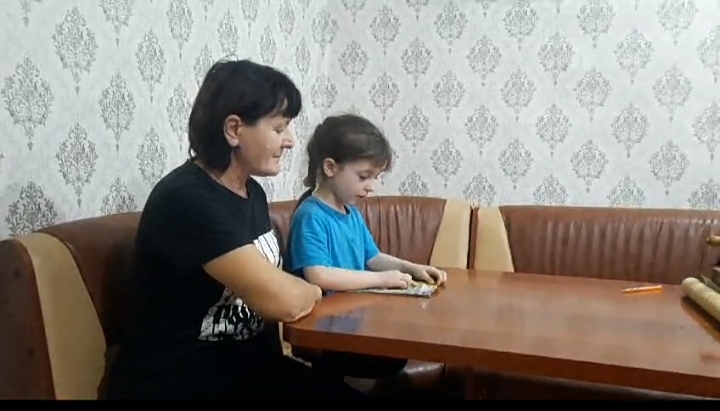 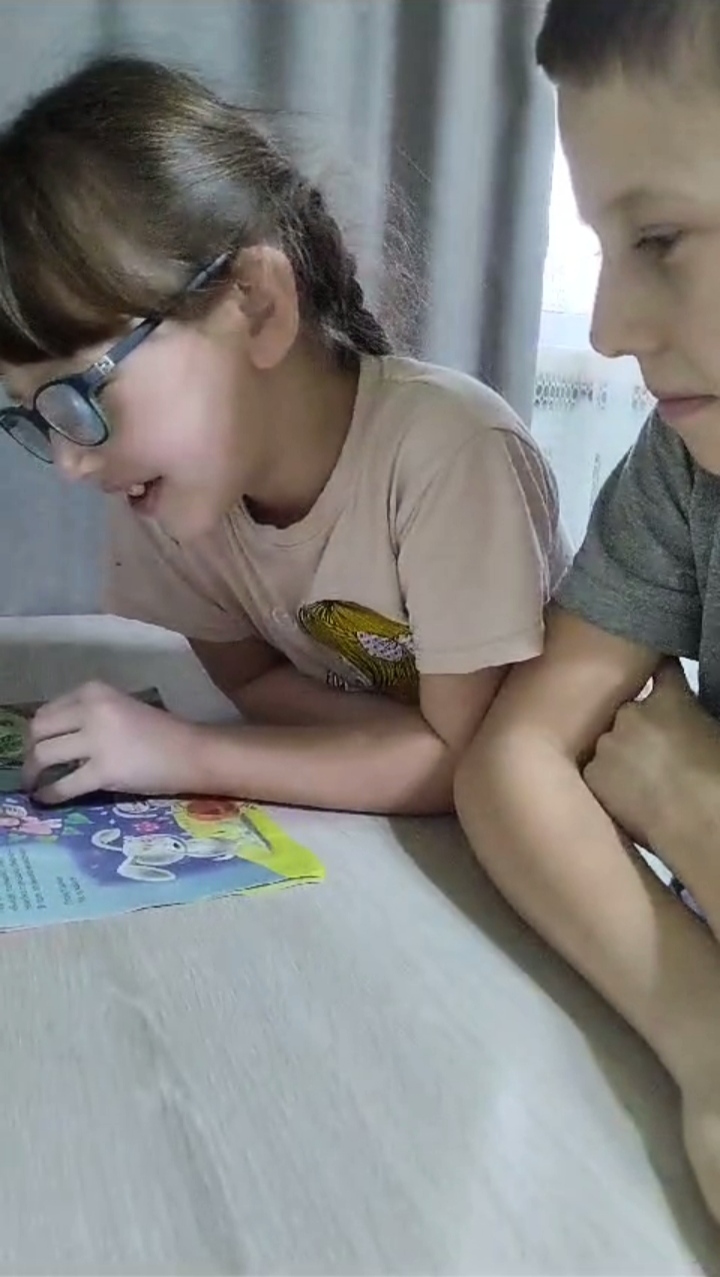 Библиотекарем  КГУ ОШ№16 в рамках проекта «Читающая школа»  был оформлен стенд «Сказки народов мира» чтение книг по QR- коду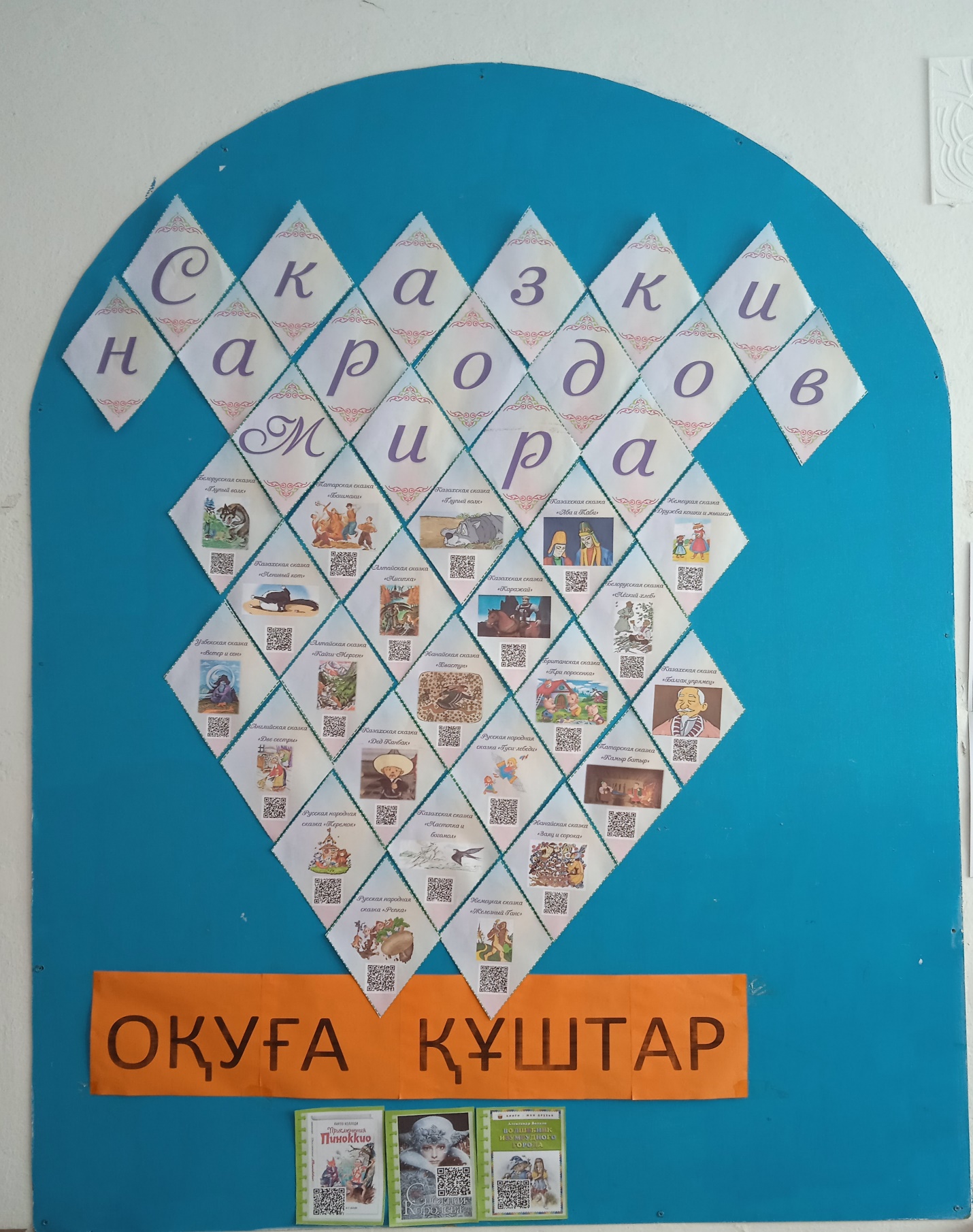 В рамках проекта «Читающая  школа» 30.01.2024 года в КГУ ОШ№16 библиотекарем было проведено мероприятие «Поэты и писатели малой родины» цель: познакомить с творчеством поэтов и писателей родного края, воспитание чувства гордости  патриотизма за родной край.На мероприятие библиотекарем было рассказано о поэтах и писателях родного края. Прочитаны стихотворения о любви к родине В.П.Правдина «Гимн планеты земля», «Я вырос в Казахстане», «Пора понять». 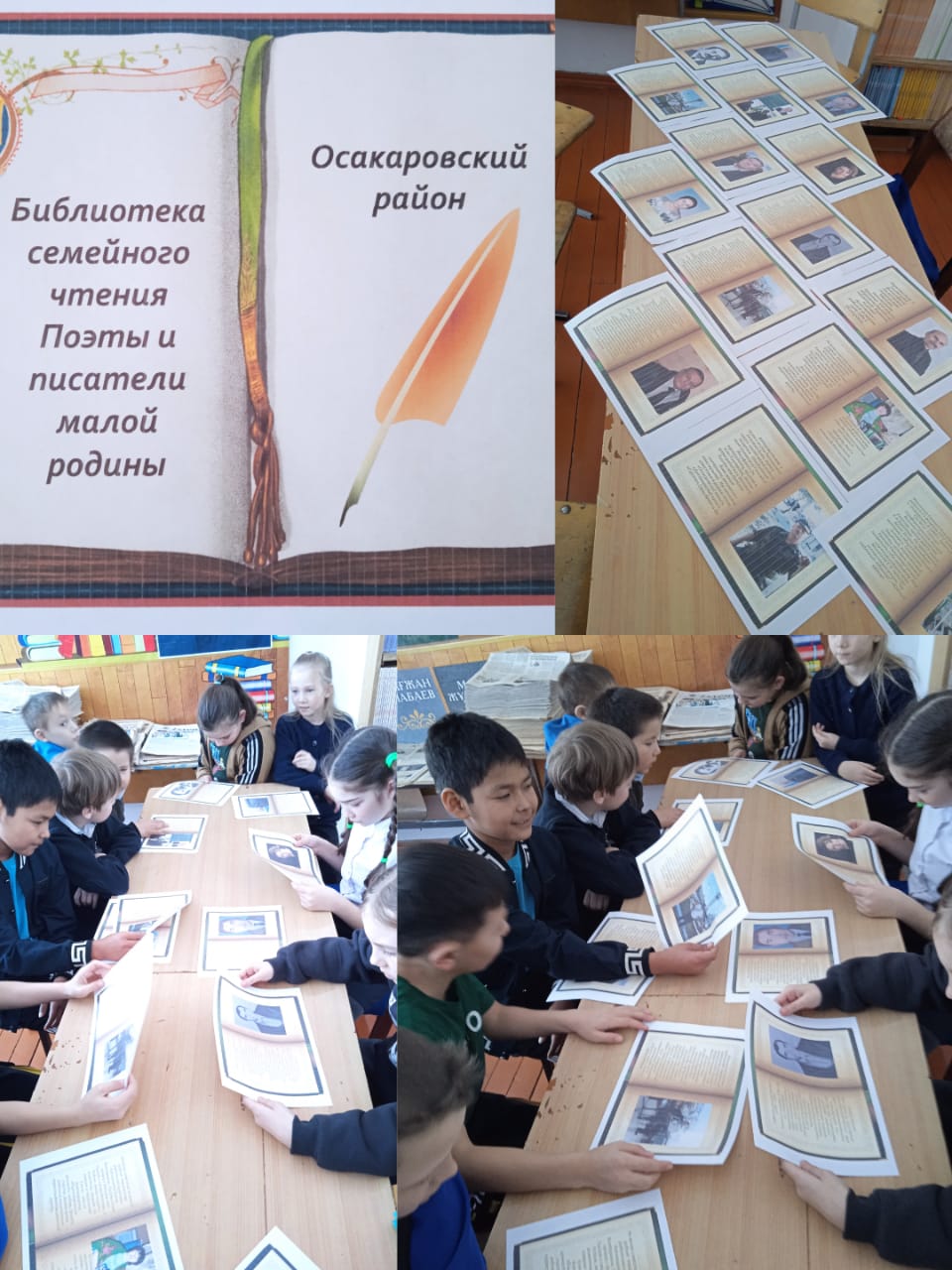 